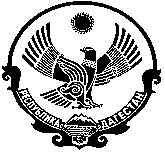                                       РОССИЙСКАЯ ФЕДЕРАЦИЯ                  РЕСПУБЛИКА ДАГЕСТАН  КИЗЛЯРСКИЙ РАЙОН                                                                                            АДМИНИСТРАЦИЯ МУНИЦИПАЛЬНОГО ОБРАЗОВАНИЯ              СЕЛЬСКОГО ПОСЕЛЕНИЯ  «СЕЛЬСОВЕТ «МАЛОАРЕШЕВСКИЙ»368806 Респ.Дагестан,Кизлярский район_______________________________________________с.Малая-Арешевка                                             П О С Т А Н О В Л Е Н И Е«02»07.2021года 	№ 26                            Об утверждении программы профилактики                 нарушений обязательных требований при                организации и осуществлении муниципального                 жилищного контроля на территории 	МО СП «сельсовет «Малоарешевский», реализация                 которой запланирована на 2021 и плановый период                2022 -2023 гг.»В соответствии с частью 1 статьи 8.2 Федерального закона от 26.12.2008 «О защите прав юридических лиц и индивидуальных предпринимателей при осуществлении государственного контроля (надзора) и муниципального контроля», № 294- ФЗ и постановлением Правительства РФ от 26.12.2018 № 1680 «Об утверждении общих требований к организации и осуществлению органами государственного контроля (надзора), органами муниципального контроля мероприятий по профилактике нарушений обязательных требований, требований установленных муниципальными правовыми актами», в целях предупреждения нарушения юридическими лицами и индивидуальными предпринимателями обязательных требований, устранения причин, факторов и условий, способствующих нарушениям обязательных требований,  Администрация муниципального образования сельского поселения «сельсовет «Малоарешевский»                                  ПОСТАНОВЛЯЕТУтвердить программу профилактики нарушений обязательных требований при организации и осуществлении муниципального жилищного контроля на территории МО СП «сельсовет «Малоарешевский», реализация, которой запланирована на 2021 год и плановый период 2022 -2023 гг.Опубликовать НПА « Об утверждении программы профилактики нарушений обязательных требований при организации и осуществлении муниципального жилищного контроля на территории МО СП «сельсовет «Малоарешевский», реализация, которой запланирована на 2021 год и плановый период 2022 -2023 гг.» в СМИ и разместить на официальном сайте муниципального образования сельского поселения «сельсовет «Малоарешевский» в сети «Интернет».Направить НПА « Об утверждении программы профилактики нарушений обязательных требований при организации и осуществлении муниципального жилищного контроля на территории МО СП «сельсовет «Малоарешевский», реализация, которой запланирована на 2021 год и плановый период 2022 -2023 гг.» муниципального образования сельского поселения «сельсовет «Малоарешевский» в Министерство юстиции РД для включения в регистр муниципальных нормативных правовых актов в установленный законом срок.В течение 30 дней после дня принятия направить НПА «Об утверждении программы профилактики нарушений обязательных требований при организации и осуществлении муниципального жилищного контроля на территории МО СП «сельсовет «Малоарешевский», реализация, которой запланирована на 2021 год и плановый период 2022 -2023 гг.» в прокуратуру для проведения антикоррупционной экспертизы и проверки на предмет законности. Контроль за исполнением настоящего постановления «Об утверждении программы профилактики нарушений обязательных требований при организации и осуществлении муниципального жилищного контроля на территории МО СП «сельсовет «Малоарешевский», реализация, которой запланирована на 2021 год и плановый период 2022 -2023 гг.», оставляю за собой.Глава МО СП«сельсовет «Малоарешевский»            	            М.И.МагомедовПриложение к постановлениюадминистрации МО СП «сельсовет «Малоарешевский»                                                                                  от   «02» 07.2021г   №  26Программапрофилактики нарушений обязательных требований при организации и осуществлении муниципального жилищного контроля на территории МО СП «сельсовет «Малоарешевский», реализация, которой запланирована на 2021 год и плановый период 2022-2023ПаспортПрограммы профилактики нарушений обязательных требований при организации и осуществлении муниципального жилищного контроля на территории МО СП «сельсовет «Малоарешевский», реализация, которой запланирована на 2021 год и плановый период 2022-2023Раздел 1. Анализ и оценка состояния подконтрольной сферы1.1  	Настоящая программа предусматривает комплекс мероприятий по профилактике нарушений обязательных требований, установленных законодательством РФ.	1.2   Функции муниципального жилищного контроля осуществляет муниципальный жилищный инспектор администрации МО СП «сельсовет «Малоарешевкий» на основании распоряжения главы МО СП «сельсовет «Малоарешевский».	1.3. В соответствии с действующим законодательством, муниципальный жилищный контроль осуществляется в форме проведения плановых и внеплановых проверок соблюдения обязательных требований, установленных законодательством РФ.	1.4 Объектами профилактических мероприятий при осуществлении      муниципального жилищного контроля на территории муниципального образования СП «сельсовет «Малоарешевский» являются юридические лица, индивидуальные предприниматели, граждане.Раздел 2. Цели и задачи программы.Настоящая Программа разработана на 2021 год и плановый период 2022-2023 гг. и определяет цели, задачи и порядок осуществления администрацией МО СП «сельсовет «Малоарешевский» профилактических мероприятий, направленных на предупреждение нарушений обязательных требований, установленных законодательством РФ.2.1.	Цели профилактической работы:-предупреждение нарушений юридическими лицами и индивидуальными предпринимателями обязательных требований, установленных муниципальными правовыми актами, принятыми по вопросам местного значения, а в случаях, если соответствующие виды контроля отнесены федеральными законами к полномочиям органов местного самоуправления, также муниципальный контроль за соблюдением требований, установленных федеральными законами, требований, установленных законодательством РФ; -устранение причин, факторов и условий, способствующих нарушениям обязательных требований, установленных законодательством РФ;- мотивация юридических лиц, индивидуальных предпринимателей к добросовестному поведению и, как следствие, снижение административных и финансовых издержек;- обеспечение прозрачности контрольной деятельности информационной открытости.2.2. 	Для достижения цели необходимо решить поставленные задачи:-укрепление системы профилактики нарушений обязательных требований, установленных законодательством РФ; -выявление причин, факторов и условий, способствующих нарушениям обязательных требований, установленных законодательством РФ; -повышение правовой культуры руководителей юридических лиц и индивидуальных предпринимателей;-  проведение профилактических мероприятий на основе принципов их понятности, информационной открытости, вовлеченности и полноты охвата ими максимального количества субъектов контроля, а также обязательности, актуальности, периодичностипрофилактических мероприятий.Раздел 3. Основные мероприятия по профилактике нарушений3.1. План мероприятий по профилактике нарушений на 2021 г.3.2 Проект плана мероприятий по профилактике нарушений на 2022 и 2023 годы.Раздел 4. Оценка эффективности программыОсновным механизмом оценки эффективности и результативности профилактических материалов являются: оценка снижения количества нарушений юридическими лицами, индивидуальными предпринимателями и физическими лицами обязательных требований действующего законодательства; повышения уровня информированности заинтересованных лиц; оценка увеличения доли законопослушных подконтрольных субъектов; оценка повышения прозрачности контрольной деятельности информационной открытости; взаимодействие с гражданами и организациями по выявлению нарушений законодательства в области пользования жилищным фондом и оперативное применение мер ответственности к лицам, допустившим нарушения; анализ эффективности внедрения различных способов профилактики.4.1 Отчетные показатели на 2021 год и проект отчетных показателей на 2022 и 2023 годы.Оценка мероприятий по профилактике нарушений и в целом Программы профилактики правонарушений по итогам календарногогода и осуществляется не позднее 30 марта года, следующего за отчетным с учетом достижения целей Программы профилактики правонарушений, в соответствии со следующими показателями:Раздел 5. Ресурсное обеспечение ПрограммыИнформационно-аналитическое обеспечение реализации программы осуществляется с использованием официального сайта администрации МО СП «сельсовет «Малоарешевский». Финансовое обеспечение реализации программы осуществляется в рамках финансирования деятельности администрации МО СП «сельсовет «Малоарешевский». Наименование программыПрограмма профилактики нарушений обязательных требований при организации и осуществления муниципального контроля на территории МО СП «сельсовет «Малоарешевский», реализация, которой запланирована на 2021 год и плановый период 2022 – 2023 гг.Правовые основания разработки программы-Федеральный Закон от 06.10.2003 №131-ФЗ «Об общих принципах организации местного самоуправления в Российской Федерации»; -Федеральный закон от 26.12.2008 №294-ФЗ «О защите прав юридических лиц и индивидуальных предпринимателей при осуществлении государственного контроля (надзора) и муниципального контроля»; -Постановление Правительства РФ от 26.12.2018 № 1680 «Об утверждении общих требований к организации и осуществлению органами государственного контроля (надзора), органами муниципального контроля мероприятий по профилактике нарушений обязательных требований, требований, установленных муниципальными правовыми актами»Разработчик программыАдминистрация муниципального образования МО СП «сельсовет «Малоарешевский», в лице муниципального жилищного инспектораЦели программы-предупреждение нарушений юридическими лицами и индивидуальными предпринимателями обязательных требований, установленных муниципальными правовыми актами, принятыми по вопросам местного значения, а в случаях, если соответствующие виды контроля отнесены федеральными законами к полномочиям органов местного самоуправления, также муниципальный контроль за соблюдением требований, установленных федеральными законами, законами Республики Дагестан (далее – требований, установленных законодательством РФ); -устранение причин, факторов и условий, способствующих нарушениям обязательных требований, установленных законодательством РФ;- мотивация юридических лиц, индивидуальныхпредпринимателей к добросовестному поведению и,как следствие, снижение административных и финансовых издержек;- обеспечение прозрачности контрольной деятельностии информационной открытости.Задачи программы-укрепление системы профилактики нарушений обязательных требований, установленных законодательством РФ; -выявление причин, факторов и условий, способствующих нарушениям обязательных требований, установленных законодательством РФ; -повышение правовой культуры руководителей юридических лиц и индивидуальных предпринимателей;- проведение профилактических мероприятий наоснове принципов их понятности, информационнойоткрытости, вовлеченности и полноты охвата имимаксимального количества субъектов контроля, атакже обязательности, актуальности, периодичностипрофилактических мероприятий.Сроки и этапы реализации программы2021 год и плановый период 2022-2023 годовИсточники финансированияФинансовое обеспечение мероприятий Программы не предусмотреноОжидаемые конечные результаты-повысить эффективность профилактической работы, проводимой администрацией МО ГО СП «сельсовет «Малоарешевски», по предупреждению нарушений организациями и индивидуальными предпринимателями, осуществляющими деятельность на территории МО СП «сельсовет «Малоарешевский» требований законодательства РФ; -улучшить информационное обеспечение деятельности администрации МО СП «сельсовет «Малоарешевский»  по профилактике и предупреждению нарушений законодательства РФ; -уменьшить общее число нарушений требований законодательства РФ, выявленных посредством организации и проведения проверок организаций и индивидуальных предпринимателей, осуществляющих деятельность на территории МО СП «сельсовет «Малоарешевский»Структура программыПодпрограммы отсутствуютN п/пМероприятиеСроки исполненияИсточник получения информации (документов)12341.Размещение перечня нормативных правовых актов или их отдельных частей, содержащих обязательные требования, оценка соблюдения которых является предметом муниципального жилищного контроля, а также текстов, соответствующих нормативных правовых актов или их отдельных частейНе позднее 30 дней со дня вступления в силу нормативных правовых актовОфициальный сайт администрации МО СП «сельсовет «Малоарешевский» в информационно-телекоммуникационной сети Интернет (далее - официальный сайт МО СП «сельсовет «Малоарешевский»2.Информирование граждан, юридических лиц и индивидуальных предпринимателей по вопросам соблюдения обязательных требований, о вступлении в законную силу новых нормативных правовых актов, устанавливающих обязательные требования, внесенных изменениях в действующие нормативные правовые акты, сроках и порядке вступления их в действиеПо мере принятия нормативных правовых актов, внесения изменений в нормативные правовые актыОфициальный сайт МО СП «сельсовет «Малоарешевский»3.Проведение разъяснительной работы по вопросам соблюдения обязательных требованийПостоянноАдминистрация с. Малая-Арешевка ул. Дробот 22а4.Выдача предостережений юридическим лицам, индивидуальным предпринимателям о недопустимости нарушения обязательных требований в соответствии с частями 5 - 7 статьи 8.2 Федерального закона от 26 декабря 2008 г. N 294-ФЗ "О защите прав юридических лиц и индивидуальных предпринимателей при осуществлении государственного контроля (надзора) и муниципального контроля"По мере получения сведений о признаках нарушений обязательных требованийВ порядке, определенном Правительством Российской ФедерацииN п/пМероприятиеСроки исполненияИсточник получения информации (документов)12341.Размещение перечня нормативных правовых актов или их отдельных частей, содержащих обязательные требования, оценка соблюдения которых является предметом муниципального жилищного контроля, а также текстов, соответствующих нормативных правовых актов или их отдельных частейПо мере необходимости (в случае отмены действующих или принятия новых нормативных правовых актов, мониторинг НПА ежемесячно)Официальный сайт администрации МО СП «сельсовет «Малоарешевский» в информационно-телекоммуникационной сети Интернет (далее - официальный сайт администрации МО  СП «сельсовет «Малоарешевский» 2.Информирование граждан, юридических лиц и индивидуальных предпринимателей по вопросам соблюдения обязательных требований, о вступлении в законную силу новых нормативных правовых актов, устанавливающих обязательные требования, внесенных изменениях в действующие нормативные правовые акты, сроках и порядке вступления их в действиеПо мере принятия нормативных правовых актов, внесения изменений в нормативные правовые актыОфициальный сайт администрации МО СП «сельсовет «Малоарешевский»3.Проведение разъяснительной работы по вопросам соблюдения обязательных требованийПостоянноАдминистрация МО СП «сельсовет «Малоарешевский»4.Выдача предостережений юридическим лицам, индивидуальным предпринимателям о недопустимости нарушения обязательных требований в соответствии с частями 5 - 7 статьи 8.2 Федерального закона от 26 декабря 2008 г. N 294-ФЗ «О защите прав юридических лиц и индивидуальных предпринимателей при осуществлении государственного контроля (надзора) и муниципального контроля»По мере получения сведений о признаках нарушений обязательных требованийВ порядке, определенном Правительством Российской Федерации№ п/пНаименование показателя (индикатора)Значения показателей Значения показателей Значения показателей № п/пНаименование показателя (индикатора)202120222023 1.Доля субъектов муниципального контроля, охваченных профилактическими мероприятиями, от общего количества действующих на подведомственной территории субъектов муниципального контроля, % Не менее % Не менее % Не менее % 2.Динамика снижения доли допущенных субъектами надзора нарушений обязательных требований за отчетный период по отношению к аналогичному периоду предыдущего года, %-  %-  %-  %3.снижение количества однотипных и повторяющихся нарушений,%- %- %-  %